CEREREde modificare a datelor aferente serviciului Internet Banking (persoane juridice)Prin prezenta solicităm modificarea următoarelor date aferente serviciului Internet Banking (în continuare - CIB): DATE DESPRE SOLICITANT:   DATELE ADMINISTRATORULUI CIB:                                                                                                                                              MODIFICAREA OPȚIUNILOR LA UTILIZARE A SISTEMULUI MENŢIUNILE CLIENTULUI:MENŢIUNILE BĂNCII:BC “Moldova-Agroindbank” S.A.Sucursala __________________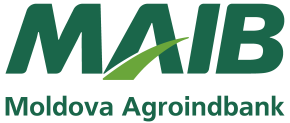 Denumirea deplină a companiei (solicitantul)Codul fiscal (IDNO)ID Companie (Nume Login)  MODULUL EXTINS   STANDART    PROIECT SALARIAL/  TICHETE DE MASĂ          Persoana responsabilă de gestionarea sistemului CIB din partea Companiei:(toate câmpurile sunt obligatorii)Persoana responsabilă de gestionarea sistemului CIB din partea Companiei:(toate câmpurile sunt obligatorii)Persoana responsabilă de gestionarea sistemului CIB din partea Companiei:(toate câmpurile sunt obligatorii)Persoana responsabilă de gestionarea sistemului CIB din partea Companiei:(toate câmpurile sunt obligatorii)Persoana responsabilă de gestionarea sistemului CIB din partea Companiei:(toate câmpurile sunt obligatorii)Persoana responsabilă de gestionarea sistemului CIB din partea Companiei:(toate câmpurile sunt obligatorii)Persoana responsabilă de gestionarea sistemului CIB din partea Companiei:(toate câmpurile sunt obligatorii)Persoana responsabilă de gestionarea sistemului CIB din partea Companiei:(toate câmpurile sunt obligatorii)Persoana responsabilă de gestionarea sistemului CIB din partea Companiei:(toate câmpurile sunt obligatorii)Persoana responsabilă de gestionarea sistemului CIB din partea Companiei:(toate câmpurile sunt obligatorii)Persoana responsabilă de gestionarea sistemului CIB din partea Companiei:(toate câmpurile sunt obligatorii)Persoana responsabilă de gestionarea sistemului CIB din partea Companiei:(toate câmpurile sunt obligatorii)Persoana responsabilă de gestionarea sistemului CIB din partea Companiei:(toate câmpurile sunt obligatorii)Persoana responsabilă de gestionarea sistemului CIB din partea Companiei:(toate câmpurile sunt obligatorii)Persoana responsabilă de gestionarea sistemului CIB din partea Companiei:(toate câmpurile sunt obligatorii)ID utilizator (predefinit de bancă)99999999999999999999999999999999999999999999999999999999Numele, prenumele:Cod personal (IDNP):Seria şi numărul buletinului de identitate:Date de contact:tel. Mobil:tel. Mobil:tel. Mobil:Date de contact:e-mail:e-mail:e-mail:Modul de primire a parolei de unică folosinţă (OTP)  e-mail  e-mail  e-mail  e-mail  e-mail  e-mail  e-mail SMS SMS SMS SMS SMS SMS SMSModul de autentificare în SistemModul de autentificare în SistemModul de autentificare în Sistem   standard (nume şi parolă)   cu semnătură electronică  (nume, parolă şi semnătură electronică)     standard (nume şi parolă)   cu semnătură electronică  (nume, parolă şi semnătură electronică)  Modul de primire a notificărilorModul de primire a notificărilorModul de primire a notificărilor   e-mail SMSPosibilitatea de modificare a profilului la distanţăPosibilitatea de modificare a profilului la distanţăPosibilitatea de modificare a profilului la distanţă  DA  NUINCLUDEREA CONTURILOR/CARDURILOR:INCLUDEREA CONTURILOR/CARDURILOR:INCLUDEREA CONTURILOR/CARDURILOR:INCLUDEREA CONTURILOR/CARDURILOR:INCLUDEREA CONTURILOR/CARDURILOR:Toate conturile deţinute la data completării prezentei cereriToate conturile deţinute la data completării prezentei cereriToate conturile deţinute la data completării prezentei cereri  DA NUDOAR următoarele conturi bancare:Număr cont/IBAN:DOAR următoarele conturi bancare:Număr cont/IBAN:DOAR următoarele conturi bancare:Număr cont/IBAN:DOAR următoarele conturi bancare:Număr cont/IBAN:DOAR următoarele conturi bancare:Număr cont/IBAN:1.2.EXCLUDEREA CONTURILOR BANCARE:EXCLUDEREA CONTURILOR BANCARE:EXCLUDEREA CONTURILOR BANCARE:EXCLUDEREA CONTURILOR BANCARE:EXCLUDEREA CONTURILOR BANCARE:1.2.MODIFICAREA CONTULUI DE COMISION:MODIFICAREA CONTULUI DE COMISION:MODIFICAREA CONTULUI DE COMISION:MODIFICAREA CONTULUI DE COMISION:MODIFICAREA CONTULUI DE COMISION:Număr cont/IBAN:Număr cont/IBAN:L.Ş.(nume, prenume Administrator)(semnătura)Data CereriiziualunaanulACCEPTAREA CERERII: DA	NUData acceptării/refuzul cererii:Motivul refuzului (se completează obligatoriu în caz de refuz)Numărul de identificare a clientului în sistemul băncii (ID CLIENT) La data depunerii Cererii datorii față de Bancă nu sunt La data depunerii Cererii datorii față de Bancă nu sunt La data depunerii Cererii datorii față de Bancă nu suntPERSOANA RESPONSABILĂ IMMNume, Prenume:Semnătura